世新大學大陸地區學生短期研修申請表學期別：2018年春季班                                                                           申請人姓  名中文中文中文中文中文中文中文請貼最近相片請貼最近相片申請人姓  名英文英文英文英文英文英文英文請貼最近相片請貼最近相片出生日期19    年     月      日19    年     月      日19    年     月      日19    年     月      日19    年     月      日19    年     月      日19    年     月      日請貼最近相片請貼最近相片戶籍地址性  別性  別性  別□男   □女□男   □女通訊地址手  機手  機手  機E-mail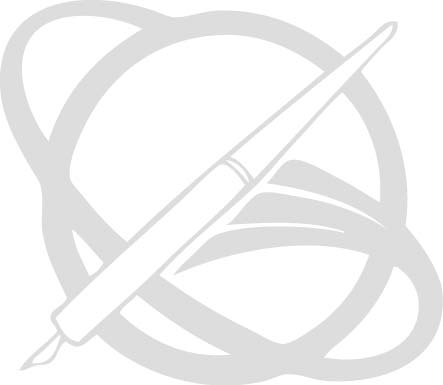 出生地出生地出生地緊  急聯絡人中文姓名中文姓名中文姓名中文姓名與申請人關係與申請人關係與申請人關係緊  急聯絡人居住地址居住地址居住地址居住地址電  話電  話電  話在大陸地區之就學現況在大陸地區之就學現況在大陸地區之就學現況在大陸地區之就學現況在大陸地區之就學現況在大陸地區之就學現況在大陸地區之就學現況在大陸地區之就學現況在大陸地區之就學現況在大陸地區之就學現況學   制學   制學校名稱主修學系(所)主修學系(所)主修學系(所)副修學系(所)副修學系(所)副修學系(所)  就讀年級大學/學院大學/學院研 究 所研 究 所擬申請於本校研修之系(所)及學制(請慎選並清楚填寫)擬申請於本校研修之系(所)及學制(請慎選並清楚填寫)擬申請於本校研修之系(所)及學制(請慎選並清楚填寫)擬申請於本校研修之系(所)及學制(請慎選並清楚填寫)擬申請於本校研修之系(所)及學制(請慎選並清楚填寫)擬申請於本校研修之系(所)及學制(請慎選並清楚填寫)擬申請於本校研修之系(所)及學制(請慎選並清楚填寫)擬申請於本校研修之系(所)及學制(請慎選並清楚填寫)擬申請於本校研修之系(所)及學制(請慎選並清楚填寫)擬申請於本校研修之系(所)及學制(請慎選並清楚填寫)系(所)系(所)組  別組  別組  別學位學位□學士   □碩士   □學士   □碩士   研修年級研修年級研修年級